Обработка изделий: Кромки фанеры закруглены и шлифованы, окрашены. Для окраски элементов из влагостойкой фанеры применяется водно-дисперсионное покрытие, устойчивое к атмосферному и химическому воздействию. На фанерных элементах нанесено стилизованное изображение износостойкими красками на UV-принтере. Финишное покрытие - водно-дисперсионный лак с добавлением биоцидной добавки НАНОСЕРЕБРО.Изделия из металла имеют плавные радиусы закругления и тщательную обработку швов. Для покрытия изделий из стали используется экологически чистое, обладающее хорошей устойчивостью к старению в атмосферных условиях, стабильностью цвета антикоррозийное, выдерживающее широкий диапазон температур, двойное порошковое окрашивание.В целях безопасности все отдельно выступающие детали и резьбовые соединения закрыты пластиковыми колпачками, края болтов закрыты пластиковыми заглушками.Закладные детали опорных стоек – двойное порошковое окрашивание.Соответствие стандартам: Все изделия ТМ СКИФ спроектированы и изготовлены согласно национальному стандарту РФ, а именно ГОСТ Р52169-2012, ГОСТ Р52168-2012.Оборудование изготовлено по чертежам и техническим условиям изготовителя и соответствует требованиям ТР ЕАЭС 042/2017.Паспорт на изделие: на русском языке, согласно ГОСТ Р 52301-2013, раздел 5.Гарантийный срок на изделия 12 месяцевНазначенный срок службы 10 лет.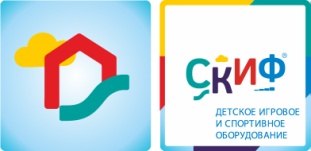 МФ 31.01.03 Столик детскийМФ 31.01.03 Столик детскийМФ 31.01.03 Столик детскийКомплектацияКомплектацияКомплектацияКол-воЕдиница измерения1КаркасВыполнен из труб диаметром 32 ,27 мм, металл имеет плавные радиусы, тщательную обработку швов, покрыт порошковой краской в синий цвет. Размер: 1100х1100х10001шт2Детали сиденьяВыполнены из влагостойкой фанеры толщиной 30 мм, кромки фанеры тщательно шлифованы,  окрашены в желтый цвет. Размер: 1200х300х302шт3СтолешницаВыполнена из влагостойкой фанеры толщиной 18 мм, кромки фанеры тщательно шлифованы,  окрашена в красный цвет. Размер:  столешницы 1200х620х18 мм.1шт8Габариты (ДхШхВ), мм1200х1150х6201200х1150х6201200х1150х6209Зона безопасности, мм 2200х21502200х21502200х2150